  İstanbul ili, Büyükçekmece İlçesi, Sinanoba mahallesi 512 ada 1 No’lu parsel üzerinde kurulu Lavinya Marmara olarak adlandırılan 17 dükkân 115 daire olarak toplam 132 adet bağımsız bölümden oluşan yapılanmanın,	Site Yönetimi Organizasyon Şeması;Sitemize yeni taşınanlardan gerekli olan bilgi ve belgeler alınmakta, kat malikleri formları tanzim edilerek dosyalarına kaldırılmaktadır.Aidat bildirimleri ile ilgili gerekli tebliğler yapılmaktadır.Ekim ayı BEDAŞ faturaları 9.942,67 TL, İGDAŞ faturası 11.413,00 TL ve İSKİ su faturası 9.543 ,00 TL tahakkuk etmiştir.Her ayın 1’inde ve 9’unda site sakinlerine hesap ekstreleri gönderilmektedir. Aynı ayın 10. günü ve devam eden günlerde ödeme yapmayan site sakinleri aranarak bakiyelerinin ödemesi talep edilmektedir.Aidat ve geçmiş dönem alacaklarla ilgili site sakinlere uyarı yazıları mail yoluyla ve elden teslim edilerek gönderilmektedir.Güvenlik ve temizlik personellerine kurum içi eğitimler verilmektedir.Güvenlik personellerine, siteye yeni taşınan sakinlerimizle ilgili düzenlemeleri gereken taşınma formları konularında bilgilendirmeler yapılmaktadır.Sitede balkon demirlerine çarşaf, halı vb. eşyaları asan, halı veya sofra bezi silkeleyen daire sakinlerimize gerekli uyarılar yapılmaktadır.Haftalık periyodik havuz bakımı gerçekleştirilmektedir.Ayda 2 kez sitemiz peyzaj alanının bakım ve temizliği gerçekleştirilmektedir.Peyzaj periyodik haşere ve yabani bitki ilaçlaması gerçekleştirilmektedir.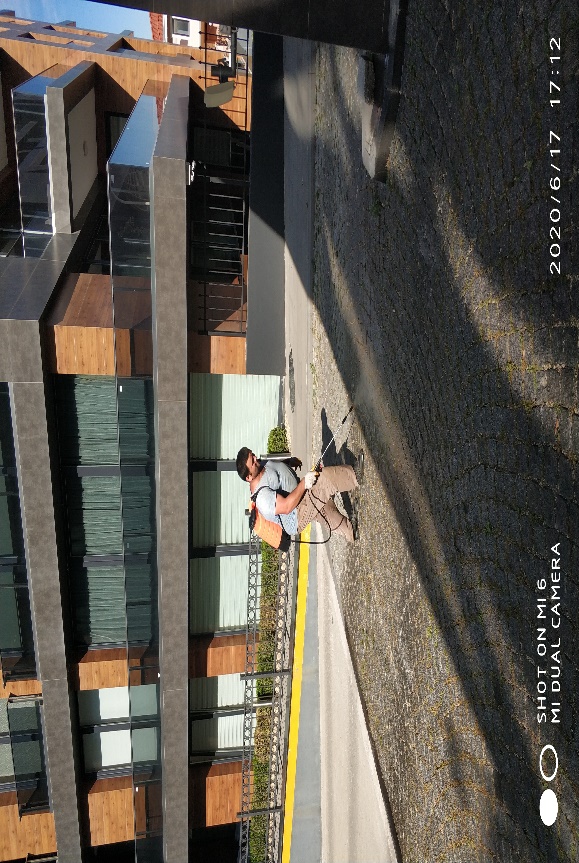 Aylık peyzaj, blok ve otoparkların pest kontrol işlemleri yapılmaktadır.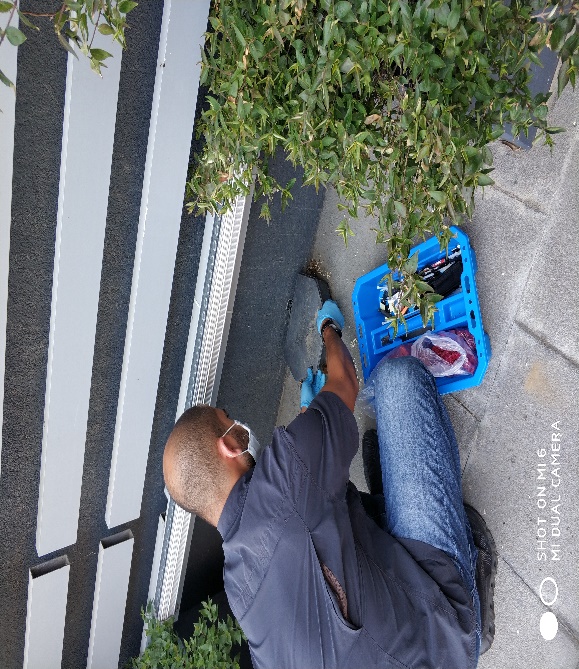 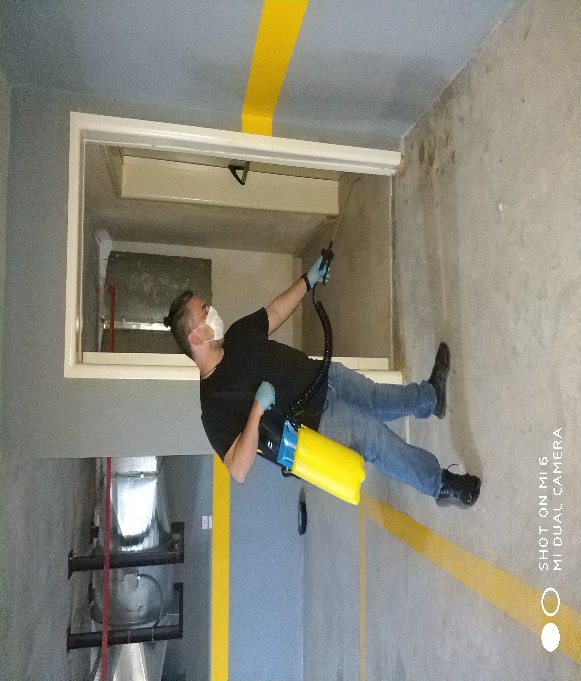 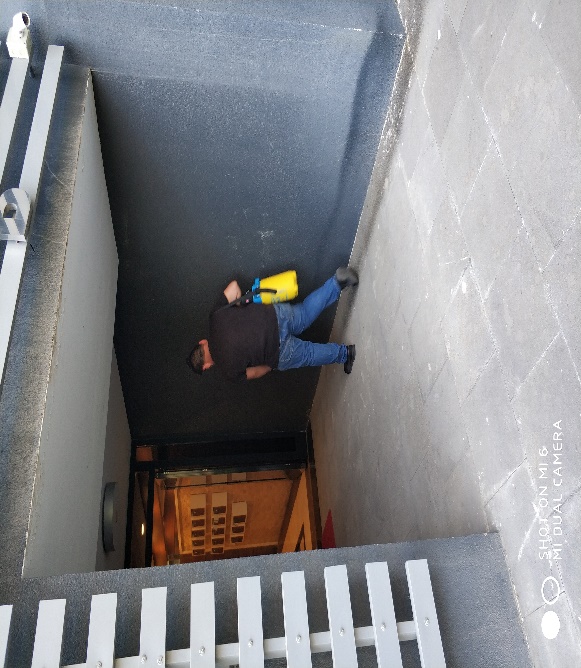 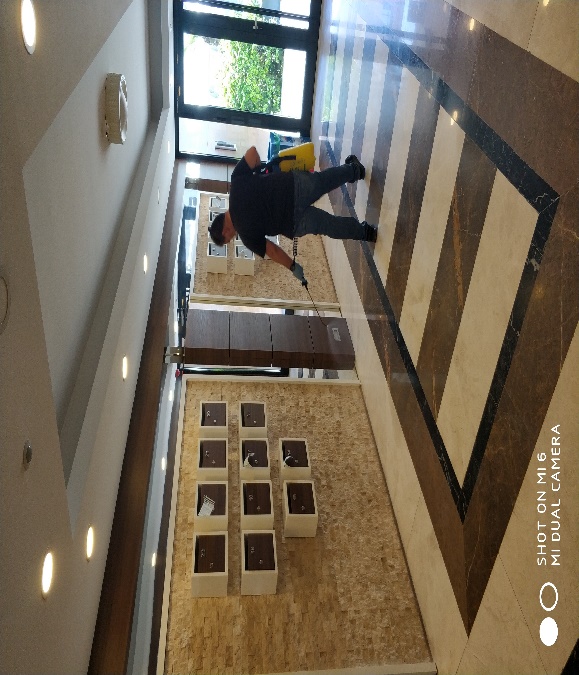 Tüm bağımsız bölümlerin enerji faturaları (bedaş) posta kutularına düzenli olarak dağıtılmaktadır.Tüm bağımsız bölümlerin ısınma ve su faturaları daire kapılarına dağıtılmaktadır.Sitemiz duyuru panolarına ay içerinde önemli günler ve duyuru yazıları asılmaktadır.Sitemizdeki ortak yaşam kuruluna aykırı olan şahsi eşyaların kaldırılması ile ilgili uyarı yazıları sitemiz sakinlerine elden imza karşılığı dağıtılmaya başlanmış ve devam etmektedir.Sitemiz personelleri için her türlü dezenfektan ve koruyucu maddeler sağlanarak personellere dağıtılmaya devam edilmektedir.Sitemiz tüm ortak alanlarında Covid-19 virüsü ile ilgili olarak 18 Mart 2020 tarihi itibariyle gerekli ekipmanlar satın alınarak ilaçlamaya ve dezenfektana başlanmış, günde bir veya iki kez olmak üzere tüm ay boyunca devam ettirilmiştir.  Sitemiz panolarına Covid-19 virüsü ile ilgili uyarı ve hijyen duyuları asılmıştır.Sitemiz nem ve su birikintisi kalan bölümlerinin İBB ekipleri tarafından ilaçlanması sağlanmıştır.Çevre aydınlatma, blok içi aydınlatmalar ve kameraların kontrolleri düzenli olarak günlük kontrol edilmektedir.Blok içleri ve dışında kırık, arızalı, eksik kapı kollarının, kapı amortisörlerin değişimi ve onarımı gerçekleşmektedir.  Hydrokim firması tarafından aylık havuz bakımı ve kimyasal takibi yapılmaktadır.  Su depoları, elektrik tesisatları, aydınlatmalar, ısıtma sistemleri odalarında bulunan kazanlar, tanklar ve motorlar her gün takip edilmekte, sistemin aksaksız bir şekilde çalışması için tüm tedbirler alınmaktadır.  Tüm yangın tüplerinin ve yangın dolaplarının aylık periyodik kontrolleri yapılmaktadır.Arızalı otopark aydınlatmalarının onarım ve değişimleri gerçekleşmektedir.Blok iç ve dış aydınlatma arızaları tamir edilmiş ve yerlerine yerleştirilmiştir.Elektrik ve mekanik odaların kontrolleri düzenli olarak günlük kontrol edilmektedir.Asansör kuyuları rutin olarak kontrol edilmektedir.Blok katlarındaki arızalı sensörler değiştirilmiştir.Site girişinde bulunan arızalı aydınlatmalar değiştirilmiştir.Haftalık jeneratör testleri ve bakımları gerçekleşmektedir.Blok giriş kapıların ayar ve yağlanması gerçekleşmiştir.Çevre ve blok aydınlatma sistemlerinin zaman ayarları haftalık olarak gerçekleşmiştir.Girişe el dezenfektan aparatı montajı yapılmıştır.İsteyen dairelerin ısıtma vanaları açılmıştır.Havuz üstü kapanmıştır.Güvenlik hizmetleri Orkun Şirketler Grubu tarafından 4 kişilik kadro ile 24 saat esasına göre gündüz bir kişi, gece iki kişi olacak şekilde sağlanmaktadır.5188 sayılı Özel Güvenlik Hizmetlerine Dair Kanun doğrultusunda güvenlik hizmeti uygulamaları yapılmaktadır.Sitede güvenlik kameraları ile 7/24 olarak izleme yapılmak üzere sistem kurulmuştur.Site sakinlerinin evlerine misafir olarak gelen kişilerin kaydı tutulmakta, daire sakinine haber verilmeden hiç kimse gönderilmemektedir.Eşya taşımaları bizzat güvenlik görevlileri ve güvenlik şefi tarafından takip edilmekte, asansör ve bina içerisinde meydana gelebilecek hasarlar ile ilgili tüm tedbirler alınmaktadır.Güvenlik personeline kışlık giysileri dağıtılmıştır.Ayrıca Güvenlik Personellerine, Orkun Şirketler Grubu tarafından;Hizmet esnasında davranış şekilleri,Görev yerlerindeki uyulması gereken kurallar,Telefon ile konuşma kuralları,Güvenliğin tanımı, giriş çıkış kontrolü, vardiya değişimi,Kılık, kıyafet, teçhizat, fiziki güvenlik tedbirleri, ilk yardım konularında belirli aralıklarla kurum içi eğitim hizmetleri verilmektedir.	Lavinya Marmara Sitesine Orkun Şirketler Grubu tarafından yönetim hizmeti verilmesiyle birlikte temizlik faaliyetine başlanmıştır. 4 blok sosyal tesis, otopark temizliği ile ilgili yapılan işlemler;Yangın merdivenleri ve koridorların temizliği yapılmaktadır.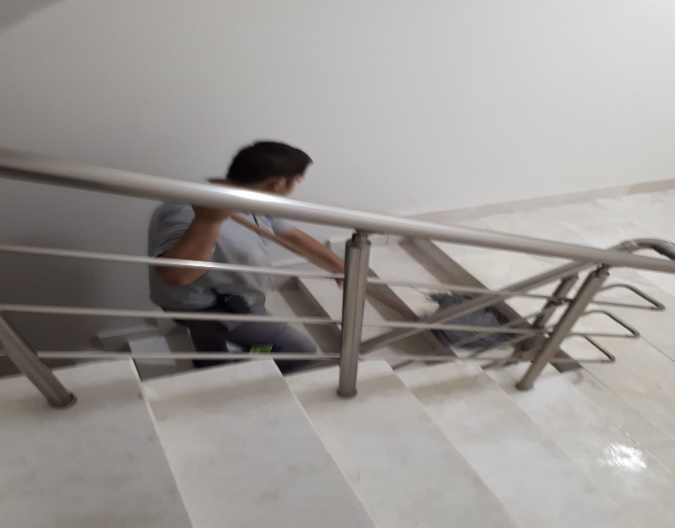 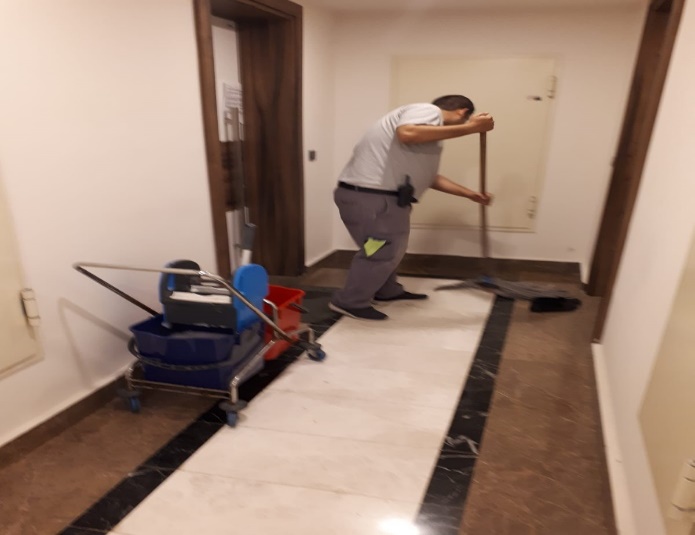 Peyzaj alanı temizlenmektedir.Otopark temizlenmektedir.Merdiven korkulukları temizlenmektedir. Yangın kapıları ile şaft kapakları temizlenmektedir.    Çöpler toplanmaktadır.Blok giriş sahanlıkları temizlenmektedir.Blok giriş bölgesi, asansör ve kapıları temizlenmektedir.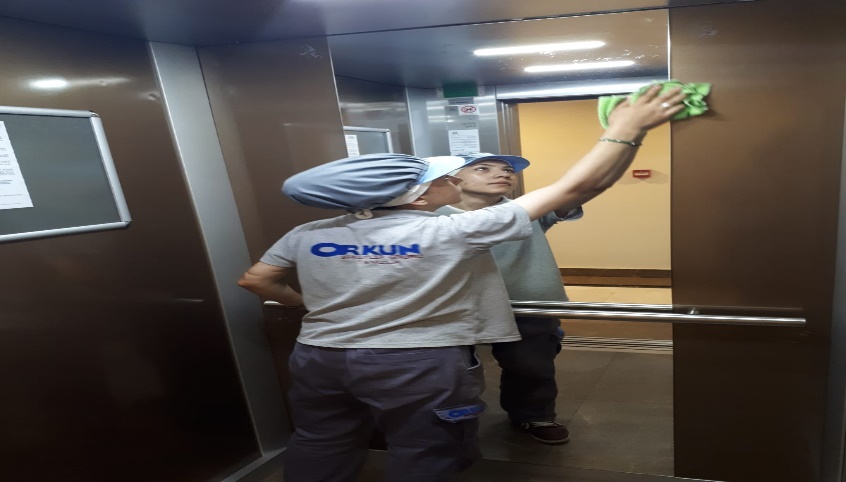 Yol temizliği yapılmaktadır.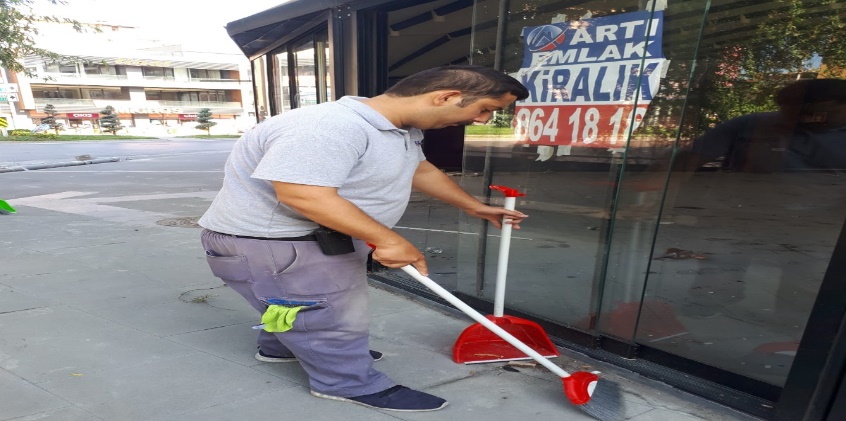 Genel dış temizlik yapılmaktadır.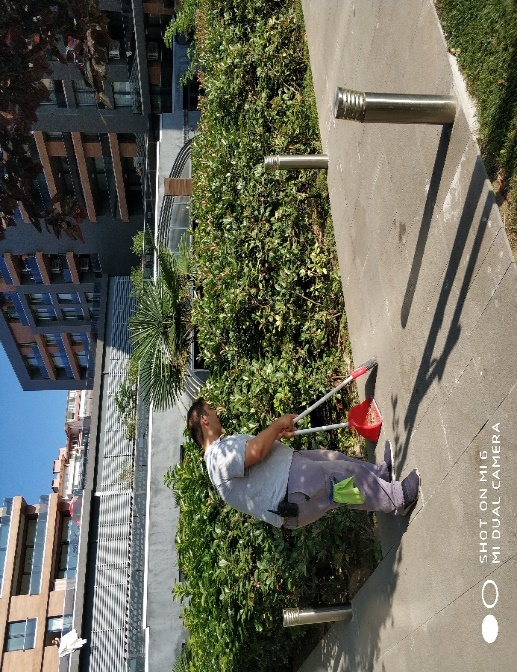 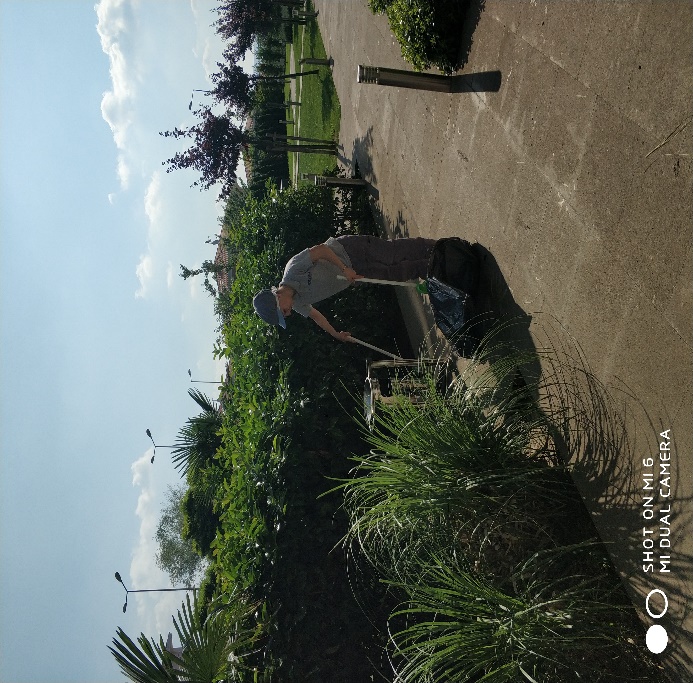 Sosyal tesis temizlenmektedir.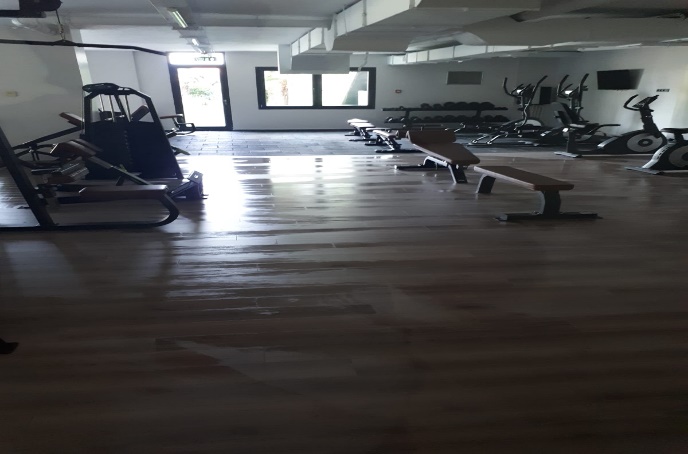 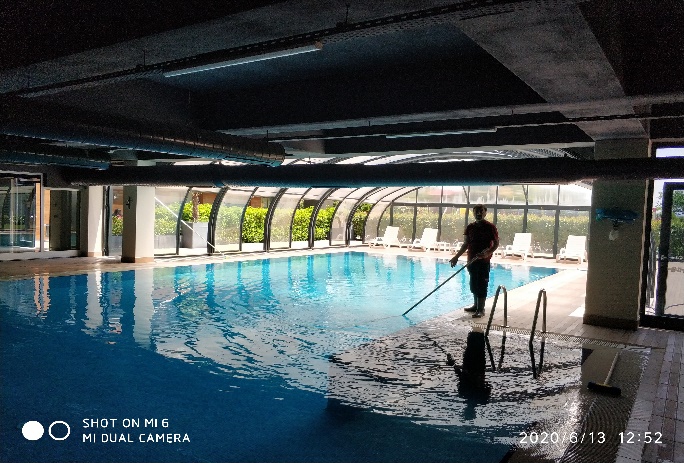 Site sakinleri tarafından blok aralarına, şaftlara ve yangın merdivenlerine bırakılan malzemelerin sakinlere duyurularak kaldırmaları ve kaldırılması sağlanmaktadır.Yangın dolapları temizlenmektedir.n. Blok sığınak mazgalları temizlenmektedir.o. Havuz dezenfekte ve temizliği yapılmaktadır.p. Dükkan önleri temizlenmektedir.r. Otopark acil çıkışlarının temizlenmesi sağlanmaktadır.s. Otopark giriş bariyeri temizlenmektedir.t. Otopark giriş ızgaraları temizlenmektedir.u. Elektrik sayaç odaları temizlenmektedir.r. Otopark acil çıkışları temizlenmektedir.s. Otopark giriş bariyeri temizlenmektedir.t. Otopark giriş ızgaraları temizlenmektedir.u. Elektrik sayaç odaları temizlenmektedir.Sitemiz peyzaj alanı periyodik bakım çalışması ayda iki kez gerçekleştirilmektedir.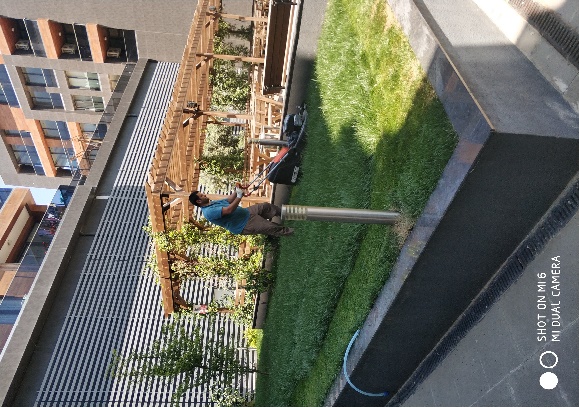 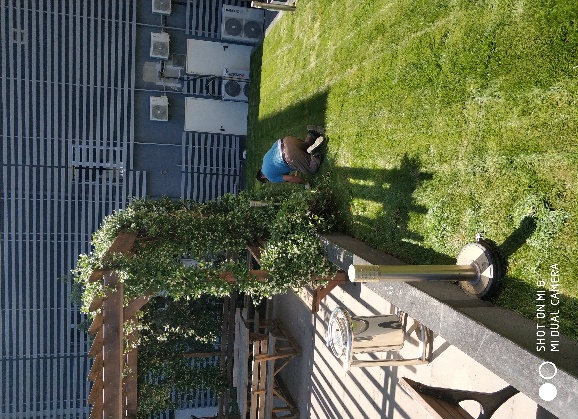 Sitemiz peyzaj alanında gübreleme ve ilaçlama çalışması gerçekleştirilmektedir.PROJE ADILAVİNYA MARMARAKONU ve TARİH2020 YILI EKİM AYI FAALİYET RAPORUPROJE TANITIMI, SİTE YÖNETİM ORGANİZASYON ŞEMASIADETDOLUBOŞDOLU %BOŞ %DAİRE1151078937DÜKKAN17894753TOPLAM13211418Kiracı Ev65Mülk Sahibi Ev50Kiracı Dükkan82.İDARİ FAALİYETLERSMS GÖNDERİM DURUMUSMS GÖNDERİM DURUMUSMS GÖNDERİM DURUMUSMS GÖNDERİM DURUMUSMS GÖNDERİM DURUMUSMS GÖNDERİM DURUMUSMS GÖNDERİM DURUMUS.NODUYURU KONUSUTARİHULAŞANULAŞMAYANULAŞMAMASI İLE İLGİLİ ÇÖZÜMULAŞMAMASI İLE İLGİLİ ÇÖZÜM1Aidat borçları09.10.20202Aidat borçları20.10.2020İLAN PANOSUNA İLAN ASILMASI DURUMUİLAN PANOSUNA İLAN ASILMASI DURUMUİLAN PANOSUNA İLAN ASILMASI DURUMUİLAN PANOSUNA İLAN ASILMASI DURUMUİLAN PANOSUNA İLAN ASILMASI DURUMUİLAN PANOSUNA İLAN ASILMASI DURUMUİLAN PANOSUNA İLAN ASILMASI DURUMUS.NODUYURU KONUSUDUYURU KONUSUDUYURU KONUSUDUYURU KONUSUASILMA TARİHİKALD.TARİHİ129 EKİM CUMHURİYET BAYRAMI29 EKİM CUMHURİYET BAYRAMI29 EKİM CUMHURİYET BAYRAMI29 EKİM CUMHURİYET BAYRAMI28.10.202031.10.2020KONUKONUKONUYAPILDIYAPILMADIGEREKÇE VE ÇÖZÜMGEREKÇE VE ÇÖZÜMAYLIK FAALİYET RAPORUNU WEB SİTESİNE GİRİLMESİAYLIK FAALİYET RAPORUNU WEB SİTESİNE GİRİLMESİAYLIK FAALİYET RAPORUNU WEB SİTESİNE GİRİLMESİXTALEPLERİN DEĞERLENDİRİLİP İLGİLİ BİRİMLERE BİLDİRİLMESİTALEPLERİN DEĞERLENDİRİLİP İLGİLİ BİRİMLERE BİLDİRİLMESİTALEPLERİN DEĞERLENDİRİLİP İLGİLİ BİRİMLERE BİLDİRİLMESİXTALEPLERLE İLGİLİ ÇÖZÜM SÜRECİNİN TAKİBİ VE ÇÖZÜM ULAŞTIRILMASITALEPLERLE İLGİLİ ÇÖZÜM SÜRECİNİN TAKİBİ VE ÇÖZÜM ULAŞTIRILMASITALEPLERLE İLGİLİ ÇÖZÜM SÜRECİNİN TAKİBİ VE ÇÖZÜM ULAŞTIRILMASIXDİLEKÇELERİN VE İLGİLİ FORMLARIN ARŞİVLENMESİDİLEKÇELERİN VE İLGİLİ FORMLARIN ARŞİVLENMESİDİLEKÇELERİN VE İLGİLİ FORMLARIN ARŞİVLENMESİXÖNERİ VE ŞİKAYETLERİN DEĞERLENDİRİLMESİÖNERİ VE ŞİKAYETLERİN DEĞERLENDİRİLMESİÖNERİ VE ŞİKAYETLERİN DEĞERLENDİRİLMESİX3.TEKNİK & İNŞAİ FAALİYETLERBLOK 
ADIKAT 
SAYISIDAİRE 
SAYISIASANSÖR
SAYISISENSÖR
SAYISIYANGIN TÜPÜ 
KG/SAYIYANG.DOLABI
SAYISIŞAFT
DLP.SAY.A8422481KG/ 14744B7322361KG/ 5534C6292301KG/ 6631D6282361KG/ 6630SOS.TESİSXXX11KG/ 22XOTOPARKXXX471KG/10104TOPLAM81984236143BÜTÇELENENBÜTÇELENENBÜTÇELENENÇALIŞAN SAY.ÇALIŞAN SAY.ORTAK MAHALLER09.00 – 18:00 09.00 – 18:00 1111BAKIM PERİYODU1BAKIM PERİYODUBAKIM YAPILACAK EKİPMAN ADIBAKIM YAPILACAK EKİPMAN ADIBAKIM YAPILACAK EKİPMAN ADIBAKIM YAPILACAK EKİPMAN ADIKURUM/KİŞİBAKIM PERİYODUBAKIM YAPILMA DURUMUBAKIM YAPILMA DURUMUASANSÖRASANSÖRASANSÖRASANSÖRSCHDİNLER HER AYYAPILDI YAPILDI JENERATÖRJENERATÖRJENERATÖRJENERATÖRAKSAYAPILMADIYAPILMADI HAVUZ HAVUZ HAVUZ HAVUZHDROKİM İKİ HAFTADA BİRYAPILDIYAPILDI3.GÜVENLİK FAALİYETLERİCİHAZ ADICİHAZ DURUMUCİHAZ DURUMUCİHAZ DURUMUKONTROLKONTROLCİHAZIN FAALİYET DURUMUCİHAZIN FAALİYET DURUMUCİHAZIN FAALİYET DURUMUAÇIKLAMACİHAZ ADIVARYOKCİHAZIN
KONTROL TARİHİCİHAZIN
KONTROL TARİHİÇALIŞIYORÇALIŞIYORÇALIŞMIYORGEREKÇEGEREKÇESES KAYIT SİSTEMİ (SANTRAL)XBARİYER SİSTEMİXXXOTOMATİK ARAÇ GEÇİŞ SİSTEMİ (OGS)XXXPLAKA TANIMA SİSTEMİ (PTS)XÇEVRE GÜVENLİK KAMERALARIXXXYÖNETİM OFİSİ KAMERALARIXTURNİKELİ YAYA GEÇİŞ SİSTEMİXXXSİTE YAYA GİRİŞ KAPILARI/KARTLI GEÇİŞ SİSTEMİXXXDAHİLİ HAT SİSTEMİ (İNTERKOM)XXX5.TEMİZLİK FAALİYETLERİPERSONEL SAYISIPERSONEL SAYISIGÖREV YERİÇALIŞMA SAATLERİCAMCI/MAKİNACI/MEYDANCI/TEMZ.PERS.BÜTÇELENENÇALIŞAN SAY.ORTAK MAHALLER08:00 -17:00  2ORTAK MAHALLERALANCİNSİŞLEMHer GünHer HaftaAylıkDış Alan Sert ZeminTaşSüpürmeXDış Alan Ekili AlanBitkiÇöp ToplamaXDış Alan Çöp KovalarıMetalBoşaltılmasıXDış Alan Çöp KovalarıMetalYıkamaXDış Alan Çöp KonteynerMetalYıkamaXDış Alan AydınlatmalarıLambalarNemli SilmeXDış Alan Yürüme YollarıTaşYıkamaXDış Alan Oturma BanklarıAhşapNemli SilmeXTeknik HacimlerNemli Silme Zemin XSosyal TesisSeramik, Ahşap MetalNemli Silme, Islak Paspaslama, YıkamaXDış Alan Yol KenarlarıIzgaralarYıkamaXDış Alan Yol KenarlarıKameralarNemli SilmeXKat HolleriSeramikIslak PaspaslamaXYangın MerdivenleriBrüt BetonIslak PaspaslamaXServis MerdivenleriSeramikIslak PaspaslamaXÇöp ToplamaXAsansörlerKabin TemizliğiNemli Silme, Zemin TemizXOrtak Alan Cam YüzeylerCam Nemli SilmeX6.BAHÇE VE PEYZAJ HİZMETLERİHİZMET SATIN ALARAKHİZMET SATIN ALARAKHİZMET SATIN ALARAKHİZMET SATIN ALARAKPERSONEL ÇALIŞTIRARAKPERSONEL ÇALIŞTIRARAKPERSONEL ÇALIŞTIRARAKPERSONEL ÇALIŞTIRARAKPERSONEL ÇALIŞTIRARAKPERSONEL ÇALIŞTIRARAKPERSONEL SAYISIPERSONEL SAYISIPERSONEL SAYISIX X X X BÜTÇELENENBÜTÇELENENÇALIŞANX X X X YEŞİL ALAN M²YEŞİL ALAN M²
AĞAÇ SAYISI
AĞAÇ SAYISI
AĞAÇ SAYISI
AĞAÇ SAYISI
AĞAÇ SAYISI
AĞAÇ SAYISI
AĞAÇ SAYISIMEVSİMLİK ÇİÇEK SAYISIMEVSİMLİK ÇİÇEK SAYISIMEVSİMLİK ÇİÇEK SAYISIMEVSİMLİK ÇİÇEK SAYISI 2900 m2 2900 m2VAR OLAN VAR OLAN VAR OLAN YENİ DİKİLENYENİ DİKİLENYENİ DİKİLENYENİ DİKİLENVAR OLAN VAR OLAN YENİ DİKİLENYENİ DİKİLEN 2900 m2 2900 m2 116XXTOPLAMTOPLAMSULAMA TEMİNİSULAMA TEMİNİSULAMA TEMİNİSULAMA TEMİNİSULAMA TÜRÜSULAMA TÜRÜSULAMA TÜRÜSULAMA TÜRÜOTOMATİK SULAMA TÜRÜOTOMATİK SULAMA TÜRÜOTOMATİK SULAMA TÜRÜOTOMATİK SULAMA TÜRÜOTOMATİK SULAMA TÜRÜŞEBEKETANKERSONDAJELLE ELLE OTOMATİKOTOMATİKDAMLA 
SULAMADAMLA 
SULAMAOTOM.-YR. OTOM. FISKIYEOTOM.-YR. OTOM. FISKIYEOTOM.-YR. OTOM. FISKIYEOTOM.-YR. OTOM. FISKIYE X X X X X X XX X AYLIK SU TÜKETİMİAYLIK SU TÜKETİMİAYLIK SU TÜKETİMİAYLIK SU TÜKETİMİSULAMA KONTROLÜSULAMA KONTROLÜSULAMA KONTROLÜSULAMA KONTROLÜSULAMA KONTROLÜSULAMA KONTROLÜSULAMA KONTROLÜSULAMA KONTROLÜSULAMA KONTROLÜKULLANILAN
 SU MİKTARIBİRİM FİYATTUTARYAPILIYORYAPILIYORYAPILMIYORYAPILMIYORGEREKÇESİGEREKÇESİGEREKÇESİGEREKÇESİGEREKÇESİGEREKÇESİ X XHİZMET KONUSUHİZMET KONUSUHİZMET KONUSUHİZMET KONUSUYAPILDIYAPILDIYAPILMAKTAYAPILMAKTAYAPILMADIYAPILMADIGEREKÇEGEREKÇEGEREKÇEDİKİLİ AĞAÇLARIN BUDANMASIDİKİLİ AĞAÇLARIN BUDANMASIDİKİLİ AĞAÇLARIN BUDANMASIDİKİLİ AĞAÇLARIN BUDANMASIXXAĞAÇ DİPLERİNE KAZIK ÇAKILARAK İPLERLE BAĞLANIP SABİTLENMESİAĞAÇ DİPLERİNE KAZIK ÇAKILARAK İPLERLE BAĞLANIP SABİTLENMESİAĞAÇ DİPLERİNE KAZIK ÇAKILARAK İPLERLE BAĞLANIP SABİTLENMESİAĞAÇ DİPLERİNE KAZIK ÇAKILARAK İPLERLE BAĞLANIP SABİTLENMESİXXYEŞİL ALANLARIN YABANİ OTLARDAN TEMİZLENMESİYEŞİL ALANLARIN YABANİ OTLARDAN TEMİZLENMESİYEŞİL ALANLARIN YABANİ OTLARDAN TEMİZLENMESİYEŞİL ALANLARIN YABANİ OTLARDAN TEMİZLENMESİXXAĞAÇ DİPLERİNİN ÇAPALANMA İŞLEMİNİN YAPILMASIAĞAÇ DİPLERİNİN ÇAPALANMA İŞLEMİNİN YAPILMASIAĞAÇ DİPLERİNİN ÇAPALANMA İŞLEMİNİN YAPILMASIAĞAÇ DİPLERİNİN ÇAPALANMA İŞLEMİNİN YAPILMASIXXÇALI GRUPLARININ ÇAPALANMA İŞLEMİ YAPILMASIÇALI GRUPLARININ ÇAPALANMA İŞLEMİ YAPILMASIÇALI GRUPLARININ ÇAPALANMA İŞLEMİ YAPILMASIÇALI GRUPLARININ ÇAPALANMA İŞLEMİ YAPILMASIXXSULAMA İŞLEMİ YAPILMASISULAMA İŞLEMİ YAPILMASISULAMA İŞLEMİ YAPILMASISULAMA İŞLEMİ YAPILMASIXXSEZON DIŞI SEZON DIŞI SEZON DIŞI İLAÇLAMA İŞLEMİ YAPILMASIİLAÇLAMA İŞLEMİ YAPILMASIİLAÇLAMA İŞLEMİ YAPILMASIİLAÇLAMA İŞLEMİ YAPILMASIXXÇİM BİÇME İŞLEMİ YAPILMASIÇİM BİÇME İŞLEMİ YAPILMASIÇİM BİÇME İŞLEMİ YAPILMASIÇİM BİÇME İŞLEMİ YAPILMASIXXSEZON DIŞI SEZON DIŞI SEZON DIŞI 